Publicado en Madrid el 07/09/2018 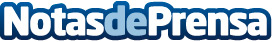 En el Día Mundial de la Fisioterapia, el CGCFE reivindica su importancia en la salud mentalEn el Día Mundial de la Fisioterapia, el Consejo General de Colegios de Fisioterapeutas de España (CGCFE), reivindica los beneficios que esta disciplina sanitaria aporta a los pacientes afectados por problemas mentales, cuyas muertes prematuras se deben, en un 70%, a un estado deficiente de su salud físicaDatos de contacto:Noelia Perlacia915191005Nota de prensa publicada en: https://www.notasdeprensa.es/en-el-dia-mundial-de-la-fisioterapia-el-cgcfe Categorias: Nacional Medicina Sociedad Medicina alternativa http://www.notasdeprensa.es